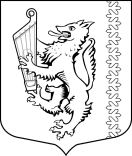 АДМИНИСТРАЦИЯ МУНИЦИПАЛЬНОГО ОБРАЗОВАНИЯ«РОЩИНСКОЕ ГОРОДСКОЕ ПОСЕЛЕНИЕ»ВЫБОРГСКОГО РАЙОНА ЛЕНИНГРАДСКОЙ ОБЛАСТИП О С Т А Н О В Л Е Н И Еот 26.04.2022	                                                                                                            № 252О внесении изменений в постановление  администрации МО «Рощинское городское поселение» от 23.10.2019              № 656 «Об утверждении Перечня муниципального имущества муниципального образования «Рощинское городское поселение» Выборгского района Ленинградской области, свободного от прав третьих лиц, предназначенного для  передачи субъектам малого                  и среднего предпринимательства»В целях оказания имущественной поддержки субъектам малого и среднего предпринимательства и организациям образующим инфраструктуру поддержки субъектов малого и среднего предпринимательства, руководствуясь ст.18 Федерального закона от 24.07.2007 №209-ФЗ «О развитии малого и среднего предпринимательства в Российской федерации», Федеральным законом от 22.07.2008 №159-ФЗ «Об особенностях отчуждения недвижимого имущества, находящегося в государственной собственности субъектов Российской Федерации или в муниципальной собственности и арендуемого субъектами малого и среднего предпринимательства, и о внесении изменений в отдельные законодательные акты Российской Федерации», Порядком формирования, ведения, опубликования перечня муниципального имущества МО «Рощинское городское поселение» Выборгского района Ленинградской области, свободного от прав третьих лиц (за исключением права хозяйственного ведения, права оперативного управления, а также имущественных прав субъектов  малого и среднего предпринимательства), утвержденным решением совета депутатов МО «Рощинское городское поселение»  № 113 от 17.08.2021 г, администрация муниципального образования «Рощинское городское поселение» Выборгского района Ленинградской области,ПОСТАНОВЛЯЕТ:Дополнить Перечень муниципального имущества муниципального образования «Рощинское городское поселение» Выборгского района Ленинградской области свободного от прав третьих лиц (за исключением права хозяйственного ведения, права оперативного управления, а также имущественных прав субъектов  малого и среднего предпринимательства), предназначенного для предоставления во владение и (или) пользование субъектам малого и среднего предпринимательства и организациям, образующим инфраструктуру поддержки субъектов малого и среднего предпринимательства, утвержденный постановлением администрации МО «Рощинское городское поселение» от 23.10.2019   № 656, объектами имущества согласно приложению.Опубликовать настоящее постановление в газете «Карельский перешеек»                    и разместить на официальном сайте администрации МО «Рощинское городское поселение»  в информационно-телекоммуникационной сети "Интернет".Контроль исполнения настоящего постановления возложить на начальника отдела бюджетной политики, экономики, имущества и учета администрации МО «Рощинское городское  поселение»  О.А. Иванову.Глава администрации                                                                                           В.В. ВасильеваПриложение  к постановлению администрацииМО «Рощинское городское поселение» № 252 от  26.04.2022Дополнение к Перечню муниципального имущества муниципального образования «Рощинское городское поселение» Выборгского района Ленинградской области свободного от прав третьих лиц (за исключением права хозяйственного ведения, права оперативного управления, а также имущественных прав субъектов  малого и среднего предпринимательства), предназначенного для предоставления во владение и (или) пользование субъектам малого и среднего предпринимательства и организациям, образующим инфраструктуру поддержки субъектов малого и среднего предпринимательства№п/пНаименование объектаМестонахождениеобъектаПлощадькв. м.Технические параметры объектаЦелевое назначениеПрачечная-баня (реестр.№2800)Ленинградская область, Выборгский район, пос.Пушное, ул.Школьная, д.3388,5Кадастровый номер 47:01:1529001:380,нежилое отдельно стоящее 1-этажное здание, все коммуникации, состояние удовлетворительноеобщественно-бытовоеБаня (реестр.№4699)Ленинградская область, Выборгский район, пос.Победа, ул. Советская, д.7191,5Кадастровый номер  47:01:1533001:333, нежилое отдельно стоящее 1-этажное здание, все коммуникации, состояние удовлетворительное. общественно-бытовое